Aufgaben für Klasse 6b (ab 20.04.)Bringe deinen Englisch-Hefter in Ordnung!Hefte alle losen Blätter ein.Achte darauf, dass Übungen/Hausaufgaben im Teil „Exercise/Homework“ sind.Übersichten, Merkblätter, Grammatikthemen gehören in den Teil „Grammar/Topic“. (Schreibe unsaubere Seiten noch einmal ordentlich ab.)   Dort kannst du auch besonders gelungene Arbeiten von dir einheften. 😊 Thema: Meals at schoolLB, S. 70/1   - Wo könnte dieser Text stehen? Woran erkennst du das?- Höre dir den Text auf der CD aus deinem Workbook an                                  (Audio-CD / BlueLine 2 Schuelerbuch Seite070.mp3) bzw. lies die Fragen und Daves Antworten. Nutze die Vokabelhilfen, S. 217 zum Verständnis.	LB, S. 70/2LB, S. 71/4Schreibe die folgenden Wortkästen ab: 	in “Topic”S. 216 	Food  (+ Ergänze weitere Wörter zum Thema „Food“ aus der Vokabelliste S. 216-222)S. 217 	Meals at school               S. 218 	Things for mealsWorkbook, S.  51/2 (Höraufgabe, falls möglich))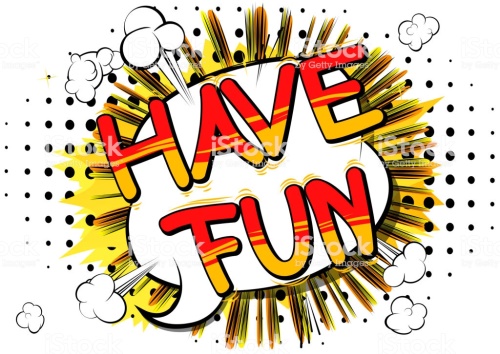 -----------------------------------------------------Für L-Bereich:Hefter in Ordnung bringenS. 70/1  und dazu S. 137/2S. 138/4Wortkästen abschreiben. 	S. 216 (food), S. 217 (meals at school)S.218 (things for meals)Workbook, Förderausgabe: S. 27 und 28